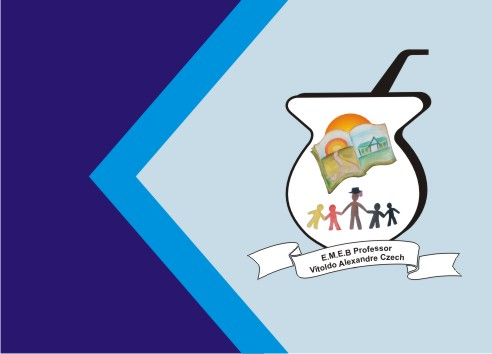 TEMA RELEITURACONTEÚDO-PROCESSO DE CRIAÇÃOAs tintas já eram conhecidas pelos homens antes que eles aprendessem a escrever. Desde os tempos mais remotos, os homens pintavam na pedra, pintavam suas roupas, suas casas e até seu próprio corpo. Os materiais que eles usavam eram os mais simples e acessíveis que se possa imaginar. Desde a terra, que existe em toda parte e em muitas cores, até o sangue de animais, o carvão e plantas de todo tipo.  O homem tem procurado através dos tempos fabricar tintas que tenham grande durabilidade, para que seus documentos não desapareçam. Há alguns anos foram descobertos numa caverna os Rolos do Mar Morto, que eram pergaminhos nos quais estavam escritos, em aramaico, os livros da Bíblia. Esses documentos, importantíssimos para as religiões e para o estudo da história, só foram decifrados graças à qualidade da tinta usada há mais de dois mil anos, que se manteve legível.  Mas, afinal, o que é a tinta? A tinta não passa de um corante dissolvido num líquido e fixado por uma cola. O mundo de hoje não é mais o mundo que os homens primitivos viram. É um mundo mais colorido e mais alegre, graças ao engenho e à persistência dos homens, que, através dos séculos, misturam esses elementos de infinitas maneiras. ATIVIDADE: Vamos aprender um pouco sobre o pintor Vincent  Van Gogh  e uma das suas pinturas chamada Os Girassóis.   Vincent Van Gogh. 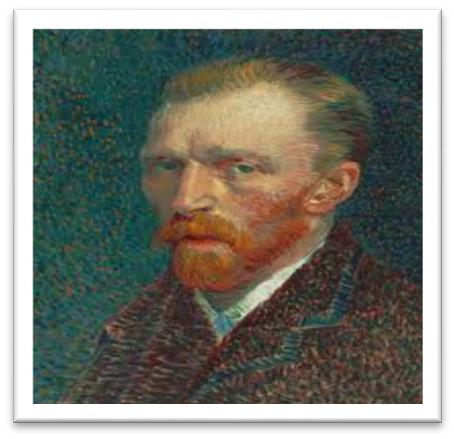 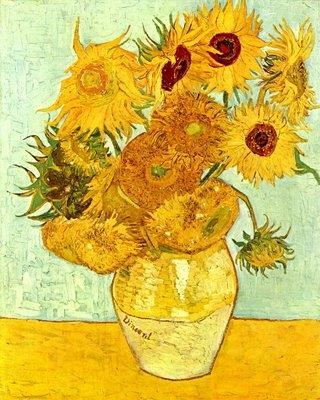  ATIVIDADE: Agora é a sua vez, vamos criar suas próprias tintas em casa, com café, colorau, açafrão, erva mate, terra entre outros. Escolha alguns desses ingredientes e misture um pouco de água e cola e está pronta sua tinta natural. Veja o exemplo abaixo de como desenhar.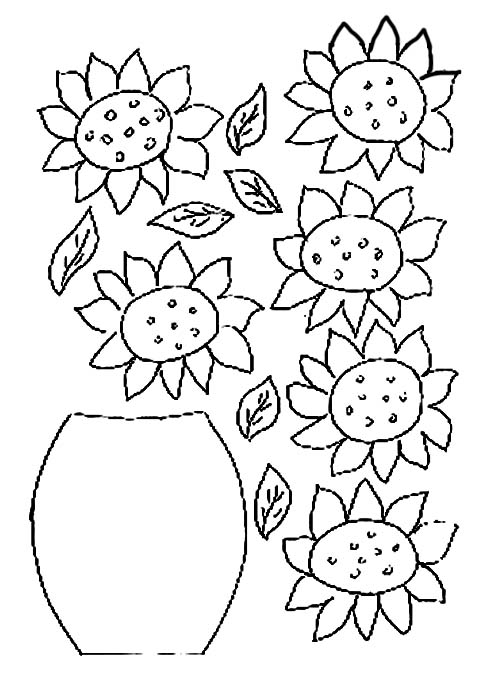 